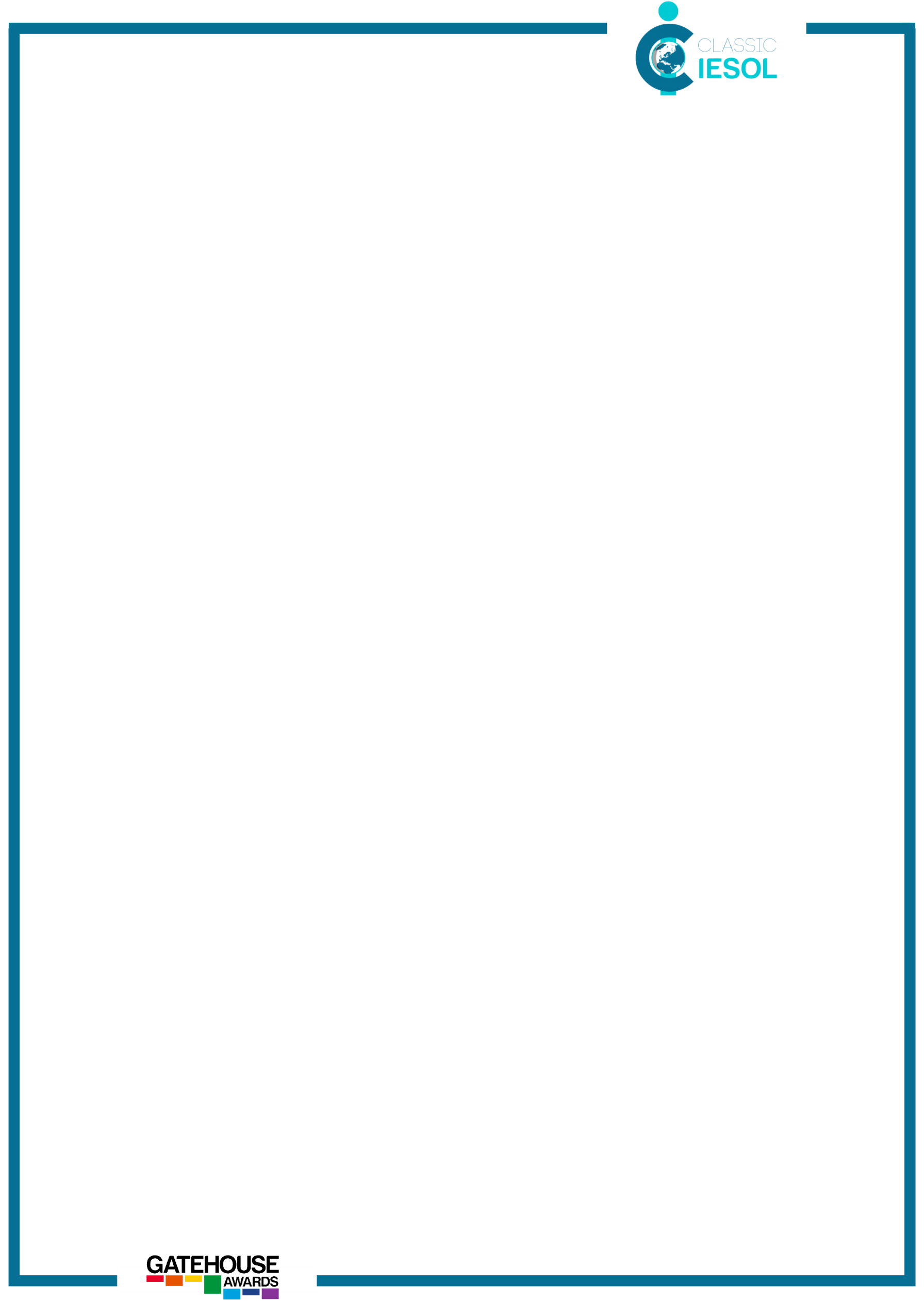 GA Classic IESOL:
New Interlocutor-Invigilator Orientation Webinar Application Form*if applicablePlease complete the form and send it together with your updated CV (European format, in English) to m.stajkovic@gatehouse.it 2 days before the webinar at the latest. Date of webinar you are applying forName SurnameCentre Code*Centre NamePersonal Email AddressPersonal Mob. NumberCity of residence